Informace zdravotního odboru č. 1Očkování proti chřipce v roce 2022Vážená paní doktorko,Vážený pane doktore,úhradu očkování proti chřipce bude Zaměstnanecká pojišťovna Škoda provádět následujícím způsobem:Nepovinné očkování proti chřipcePodle § 30, odst. (2), písm. b), bod 4. zákona č.48/19978 Sb. o veřejné zdravotním pojištění, ve znění pozdějších předpisů (dále jen „Zákonů), je očkování proti chřipce hrazené z veřejného zdravotního pojištění do výše ekonomicky nejméně nákladné varianty (dále jen „ENNV“) hrazeno těmto skupinám pojištěnců:zdravotnickým pracovníkům a jiným odborným pracovníkům ve zdravotnictví,pojištěncům, kteří trpí závažným chronickým farmakologicky řešeným onemocněním srdce a cév, nebo dýchacích cest, nebo ledvin, nebo diabetem,pojištěncům umístěných ve zdravotnických zařízeních poskytovatele dlouhodobé lůžkové péče nebo v domovech pro seniory, anebo v domovech pro osoby se zdravotním postižením nebo v domovech se zvláštním režimem.Výkon bude poskytovatelem vykázán kódem 02125 s dg. Z 25.1. Očkovací látka se vykáže jako ZÚLP (zvlášť účtovaný léčivý přípravek) pod kódem aplikované vakcíny. Na trhu v České republice budou pouze tetravalentní vakcíny. VAXIGRIP TETRA jednodávkové balení (kód 0131426) a INFLUVAC TETRA 10dávkové balení (kód 0231888) jsou v současnosti plně hrazeny, tj. úhrada max. 327,71 Kč za dávku. Tyto vakcíny jsou v současnosti plně hrazeny, tj. úhrada max. 327,71 Kč za dávku.Vakcína EFLUELDA 10dávkové balení (kód 239064) bude mít minoritní zastoupení, její úhrada je 327,71 Kč za dávku a tato vakcína je s doplatkem.Vakcína FLUENZ TETRA nasal spray 10 x 0,2 ml (kód 209483) je určena pouze pro děti a dospívající ve věku 2-18 let. Je hrazena z veřejného zdravotního pojištění do výše maximálně 327,71 Kč za dávku za podmínky splnění §30, odst.2, písm. b), bod 4 Zákona (viz výše bod b) a c)) a dále §30, odst.2, písm.b), bod 6 Zákona (pojištěnci s vysokým rizikem - zaniklá funkce sleziny, splenektomie, po transplantaci kmenových hematopoetických buněk atd.)Vykazování ve výše uvedených případech: Výkon 02125 + kód ZULP + kód Dg Z25.12. OČKOVÁNÍ PROTI CHŘIPCE U RIZIKOVÝCH PACIENTŮsouladu s § 30, odst. 2), písm. b), bod 6 Zákona je hrazenou službou očkování proti chřipce u pojištěnců:s porušenou nebo zaniklou funkcí sleziny (hyposplenismus nebo asplenie) nebo pojištěnců s indikovanou nebo provedenou splenektomií, s provedenou autologní nebo allogenní transplantací kmenových hemopoetických buněk,se závažnými primárními nebo sekundárními imunodeficity, které vyžadují dispenzarizaci na specializovaném pracovišti,po prodělané invazivní meningokokové nebo invazivní pneumokokové infekci.Vykazování ve výše uvedených případech: Výkon 02125 + kód ZULP + kód Dg onemocnění, pro které je očkování indikováno Nepovinné očkování proti chřipce u pojištěnců nad 65 letVýkon bude poskytovatelem vykázán kódem 02125 s dg. Z 25.1. Očkovací látka se vykáže jako ZÚLP (zvlášť účtovaný léčivý přípravek) pod kódem aplikované vakcíny. Jelikož se zde jedná o 3.úhradu dle číselníku, je nutno vykázat příznak zvýšené úhrady (v poli LZVL symbol „T“)Vykazování ve výše uvedeném případě: Výkon 02125 + kód ZULP + kód Dg Z25.1+ v poli LZVL symbol „T“Očkování pro ostatní pojištěnce, kterým není toto očkování hrazeno z veřejného zdravotního pojištění Pojištěnec, kterému není očkování hrazeno z veřejného zdravotního pojištění, si hradí očkování sám nebo očkování hradí jeho zákonný zástupce. Pojištěnci nebo jeho zákonnému zástupci bude na všech kontaktních místech ZPŠ po předložení originálního dokladu o zaplacení očkování a potvrzení o aplikaci vakcíny proplacen finanční příspěvek do výše 400 Kč z fondu prevence. S pozdravem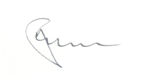 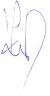 MUDr. Petr Šmach					MUDr. Vladimír Kučeraředitel zdravotního odboru				vedoucí odd. revize zdravotních služebV případě dotazů kontaktujte pracovníky zdravotního odboru:MUDr. Dagmar Karásková, tel. č. 326 579 623, dagmar.karaskova@zpskoda.cz